Greetings Prospective Wheaten and Lagotto FamiliesThank you for inquiring about our wheatens or lagottos .  We have been breeding for over 30 years. Our dogs are lovingly raised in our home.  We show our dogs regularly both in Canada and the US, and carefully select which dogs we will breed our dogs to, based on health temperament and structure.  All dogs that are bred do have the required DNA, blood work completed, eyes checked and hips x-rayed and copies of results are available for you to view.I have been the Secretary for the Soft Coated Wheaten Terrier Club of Canada, a member of the Motor City Wheaten Club and past President, Vice President and Treasurer of  the Soft Coated Wheaten Terrier Fanciers of Ontario as well as a current  member of the National Health Registry for Wheatens  (as members we allow any of our dogs that have been diagnosed or died of PLE/PLN or RD the kidney disorder sometimes seen in wheatens to be listed on this registry)  To date we have no dogs listed and feel very fortunate, we will strive to maintain health in both our wheatens and our lagottos I encourage you to visit our website at www.wheatenterrierbreeder.com  and facebook page at Wheatnbrook Kennels.We do take waiting lists for our puppies, but it is easier for us to choose a puppy for you, or to know if a wheaten is right for you if you tell us a little bit about yourselves. Please share with me as much information as you feel comfortable withName:_______________________Address____________________________	_______________________________Phone: ___________________________Email:_____________________________Are you interested in a Wheaten Terrier or Lagotto Romagnolo?Tell me about your family.When would be the best time to add a puppy to your home?Do you have a fenced in yard?Have you owned pets in the past, or do you have any now?  If you owned a dog, was it spayed/neutered?What happened to your pet?Did you go through housebreaking and training your pet?Are you looking for a puppy or adult dog?Do you understand the financial obligation in owning pet, beyond the original cost?What traits are you looking for in a family pet?.Why do you want to get a Wheaten Terrier  or a Lagotto ?Are you prepared to wait for you puppy to ensure you buy from a reputable breeder?Are you willing to invest the time and training into your puppy including at least one formal obedience class?Thank you for providing this information for us.  We sell our puppies to approved homes with Wheatens sold for $3500 plus tax and Lagotto for $3800.00 plus tax.  Once we have a litter born, we go through our waiting list and contact our prospective homes, if we have already received a $500.00 non-refundable deposit to reserve a puppy we will contact those individuals first, if you have completed this questionnaire and are on our wait list for  a puppy and we have a puppy for you at that time, we ask for a $500.00 deposit within a week of birth.  Once that is received we mail you out a puppy package of information.  A puppy open house is then hosted when the puppies are over 4 weeks of age for our homes to come and meet the puppies and mom of the puppies and have a chance to play with them.  We update our families with pictures on facebook as the puppies grow and we very much appreciate receiving pictures from our families that have welcomed one of our puppies into their homes.When the puppies are 4-5 weeks of age we begin the weaning process.  They are dewormed and are micro chipped for identification at 7 weeks of age.  Between 7-8 weeks of age our veterinarian comes to our home to provide a complete check up and give the puppies their first set of shots.The puppy health record, microchip, puppy package and sample food is provided with the puppy, a pedigree,  and of course on-going support from us your breeder, for the life of your puppy/dog.  We do ask that if we place you on a waiting list and for any reason you find yourself in a situation where you are no longer able to provide a home for  a puppy, that you please let us know by email or phone so that we can remove you from our list.Please email this completed questionnaire back to me if you are interested in a puppy from Wheatnbrook Kennels for your family in the future.Email:  kpwilliams2222@gmail.comPhone 519-365-4519Regards, Kristen Williams   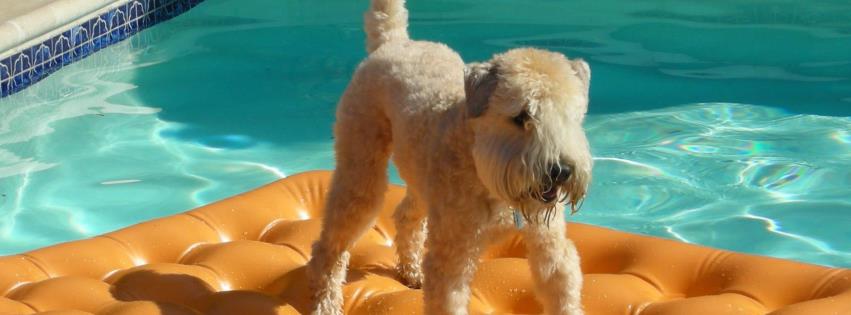 